Муниципальное  дошкольное  образовательное  учреждение  детский  сад  комбинированноговида  № 307 Красноармейского  района  Волгограда«Если  хочешь  быть  военным»                                          методическая  разработка  сценарий  праздника                                             Исполнитель музыкальный руководитель                                                                                       Айвазян  Кристине  Альбертовна                                                       Волгоград - 2012                                              «Если  хочешь  быть  военным»Автор: Айвазян  Кристине  АльбертовнаАктуальность : Отражение государственного праздника «День защитника Отечества» в работе с детьми дошкольного возраста.Цель: Воспитывать любовь к Родине, уважение к военным, гордость за силу и профессионализм Российской Армии.Задачи:Знакомить детей с военными профессиями (летчик, танкист, пограничник, десантник и  т.д).Знакомить детей с особенностями военной службы через художественное слово, иллюстративный материал, рассказы близких.Развивать память, внимание детей, поддерживать их любознательность.Развивать речь детей через выразительное чтение стихов об армии;Обогащать активный словарь новыми словами и выражениями; поощрять пересказы детей услышанных дома историй об армейской службе их близких, показывая их фотографии.Развивать двигательную активность и координацию движений у детей, учить ориентироваться в пространстве, совершенствовать соревновательные навыки в спортивных играх на занятиях, прогулке.Развивать художественные способности детей через лепку, аппликацию, помощь в оформлении выставки «Папа может все что угодно…».Воспитывать уважительное отношение детей к военной службе.Воспитывать такие качества как настойчивость, благородство, упорство, мужественность.Место проведения: Музыкальный залОборудование: разноцветные флажки-по 2 каждому ребёнку, 2 крепости нарисованные на картоне, оружия(сабли , ружья)-8 штук, 2матерчатых туннеля,2 стула с эмблемой Красного Креста, для сказки- топор, короб с «крупой», солонка маслёнка, чугунок,2 ложки, тарелкаПредварительная работа: Подбор методической, художественной литературы, газетных статей, иллюстрированного материала по данной теме.Чтение коротких рассказов и стихотворение об армии. Занятие по разделу «Здравствуй, мир!»- «Защитникам Родины славу поем!».  Беседа  «Наша Родина – Россия». Экскурсия в школьный музей.Чтение стихотворения «Дозор». З.Александровой, «Чья форма лучше?» И. Михалкова.  Конструирование «Самолет».  Рисование «Портрет папы», «Пограничник с собакой».   Аппликация – поздравительная открытка «Пароход». Беседы патриотического содержания при просматривании альбомов, фотографий, иллюстраций и книг военной тематикиФормы и методы работы с родителями: Дети и родители: Закрепление разучиваемых в детском саду стихотворений об армии. Подбор фотографий для стенда «Мой папа- солдат». Предоставление  работ для выставки «Папа может все что угодно…» в детском саду.Родители: Рассказывание детям о семейных военных традициях. Подбор одежды для мальчиков в военном стиле.Действующие  лица. Взрослые: Ведущий, Солдат русской  армии, Хозяйка.Ход сценарияДети  с  флажками  входят  в  зал  под « Марш» муз. Е. ТиличёвойВЕДУЩИЙ:          Мы  встречаем  праздник                                 Армии  любимой,                                 Армии  Российской, непобедимой!                                  На  площади  парад  сегодня,                                   Войска  торжественно   идут.                                  В  честь  нашей  армии  сегодня                                 Устроим  праздничный  салют.Под «Песню Солдата» А. Петрова из к/ф « Старая, старая, сказка» в зал входит Солдат русской армии.   ВЕДУЩИЙ:  Здравствуй, Солдат!СОЛДАТ:    Здравия  желаю! (отдает  честь)ВЕДУЩИЙ: Куда  направляешься?СОЛДАТ:  На  побывку  домой  идут.ВЕДУЩАЯ:  Какая  у  тебя  форма  необычная, не  такая, как  у  наших  военных.СОЛДАТ:    Такая  ведь  я  же  солдат  из  русских  сказок. Я  служил  Отечеству  и  царю – батюшке  триста  лет  назад. В  то  время  служба  солдатская  долгая  была. Мы  не  два, не  три  года  служили, а  все  двадцать  пять  лет. И  домой  нас  только  не  надолго, на  побывку, отпускали.ВЕДУЩИЙ:  Расскажи – ка  нам, Солдат, как  в  те  далекие  времена  в  армии  служили?СОЛДАТ:   Да  так  и  служили: Отчизну  от  врагов  защищали, на  страже  Родины  стояли. Много  врагов  у  России  было. И  всех  врагов  наша  армия  победила. А  все  потому, что  русский  солдат – самый  лучший  в  мире.ВЕДУЩИЙ:  Расскажи  нашим  ребятам, что за заповеди такие, что в бою  солдату помогают.СОЛДАТ:  Первое  правило такое: « Смелость  города  берет». Это  значит, что  солдат  должен  быть  храбрым. Смелого   пуля  боится.. храброго  штык  не  берет.ВЕДУЩИЙ:   Знаешь, Солдат, наши  ребята, особенно  мальчики, тоже  хотят  быть  смелыми.СОЛДАТ:   Так  ведь  храбрость  в  себе  можно воспитать. Давайте  попробуем.ЭСТАФЕТА  « Взятие  крепости». Участвуют 2 команды по 5 человек.СОЛДАТ:  Второе  правило: «Враг  боек, а  наш  народ  стоек». Это  значит, что  солдат  должен  быть  очень  ловок  и  умел, чтоб  преодолеть  любое  препятствие, любую  преграду А  для  того. Чтобы  приобрести  сноровку, нужна, ребята, тренировка.  УПРАЖНЕНИЕ  «Полоса  препятствий». Дети  друг за другом преодолевают препятствия: проползают через туннель(матерчатую трубу   СОЛДАТ:  Третье  правило: « Жить – Родине  служить». Ведь  каждому  мила  родная сторона.Дети  исполняют  Песню  о  Родине. муз. В. Алексеева, сл. В. РысайСОЛДАТ: четвертое  правило: «За  правое  дело  сражайся  смело». Если  правда  на  нашей  стороне, то  и  сражается  легче. Не  зря  говорили: « Знал  кого били  и  победили». Хорошо  сражались  русские  войска  и  на  суше, и на  море. Пятое  правило. « Честь  солдата  береги  свято». Русский  солдат  никогда  не  предаст. Армия  заменяет  ему  семью  и  родню. Армия  охраняет  покой  русских  людей. ИСПОЛНЯЕТСЯ  песня  «Солдатушки – бравы  ребятушки». рус. солдатская песняСОЛДАТ:  Шестое  правило. «Смекалка  солдата везде  выручает». Хотите  узнать, как  я  у  жадной  хозяйки, сытно  пообедал?ДЕТИ:  ДА!! СОЛДАТ: Ну  тогда  смотрите…Представление по рус.народ.сказке «Каша  из  топора».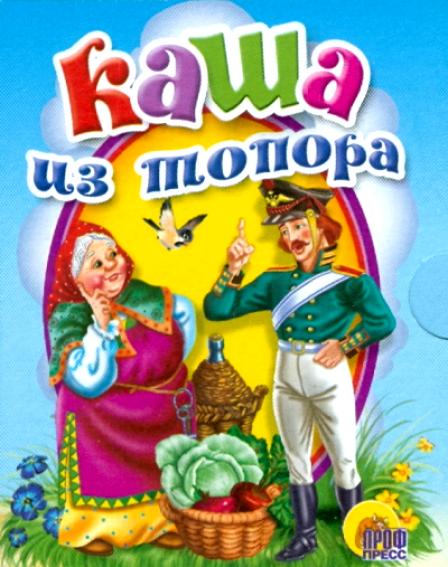 Открывается занавес. На сцене-русская изба. Около печки хлопочет Хозяйка. Солдат стучится в окноСОЛДАТ:  Тук – тук – тук!!
ХОЗЯЙКА: Кого  там  в  гости  принесло?( Солдат входит  в  избу)СОЛДАТ:  Хозяйка здравия  желаю!ХОЗЯЙКА:  Тебя  в  избу  не  приглашаю!СОЛДАТ:  Дай  чуток  передохнуть. Впереди  нелегкий  путь.ХОЗЯЙКА:  А  куда  идешь?СОЛДАТ:      К  детишкам, да  к  жене  моей  Маришке.                       Дали  месяц  отдохнуть. Вот  куда  лежит  мой  путь.ХОЗЯЙКА:   Ну  коль  так, присядь  с  дороги, отдохнут  немного  ноги.СОЛДАТ:  (садится на лавку) Вкусно пахнет  из  печи. Печешь, видно, калачи?ХОЗЯЙКА:   Да, но только для себя. Для тебя же есть вода.(подает ему кружку)СОЛДАТ: (пьет воду) Дай, хозяйка, чугунок. Да воды плесни чуток.                                        Наварю я каши сам, и тебе немножко дам. я  попробовать  еёХОЗЯЙКА:  Кашу  сваришь  из  чего?.  СОЛДАТ: Я сварю из топора. (Достаёт топор из мешка.)ХОЗЯЙКА: Что ещё за ерунда?СОЛДАТ: Давай попробую!ХОЗЯЙКА: Давай!СОЛДАТ: Воды скорее наливай.                  Топор положим, а потом                  Чугун мы в печку отнесём.                          (   Солдат ставит чугунок с топором в печь.                                     Хозяйка заглядывает в него.)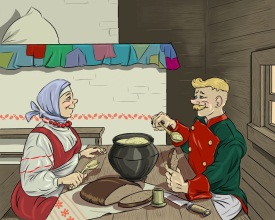 ХОЗЯЙКА: Скоро ль будет он готов?СОЛДАТ: Я сейчас подброшу дров,                   Помешаю ложкой,                   Попробую немножко. (Пробует ложкой.)                   Каша будет просто класс!                   Жаль перловки нет у нас.ХОЗЯЙКА: Так и быть крупы я дам,                     К топору добавишь сам.                           Хозяйка подаёт Солдату крупу, он высыпает                                        её в чугунок, помешивает и пробует.ХОЗЯЙКА: Вкусно?СОЛДАТ: Очень. Только, знаешь,                  Чуть-чуть соли не хватает.ХОЗЯЙКА: Ладно, соли дам немножко. (Протягивает солонку.)СОЛДАТ: Посолил, мешаю ложкой.                  Каша пухнет и пыхтит                  И как будто говорит:           «Маслицем меня заправьте                   И на стол скорее ставьте». (Обращается к Хозяйке.)                   Чтоб она вкуснее стала,                    Ты бы маслица достала.ХОЗЯЙКА: Ладно, так и быть, бери,                     Поскорее довари.Хозяйка подаёт масло. Солдат кладёт его в чугунок и ставит на стол.СОЛДАТ: Кушать подано, прошу!ХОЗЯЙКА: Сесть за стол скорей спешу.СОЛДАТ: Угощайся. Вот она –                   Каша из топора.Солдат накладывает кашу в тарелку и подаёт Хозяйке. Она пробует кашу.                     Сам солдат ест ложкой из чугунка.ХОЗЯЙКА: До чего ж она вкусна,                     Ароматна и густа.                     А топор когда есть будем?СОЛДАТ: Ты не бойся, не забудем. (Стучит ложкой по топору.)                   Вот беда! Недоварился.                   Видно, я поторопился.                   Надо было час попарить,                   А потом на стол уж ставить.                        Достаёт топор из чугунка и убирает его в мешок.                  Ладно, после доварю. (Встаёт и кланяется.)                   Хозяйку я благодарю                   За приют. Пора идти.ХОЗЯЙКА: Вам счастливого пути!                           Солдат уходит. Хозяйка опять садится за стол и ест кашу.ХОЗЯЙКА:     Столько  лет  я  прожила, но кашу  из топора                         Не  варила   никогда. А  до чего ж она  вкусна! (Хозяйка  уходит)СОЛДАТ:    Вот  видите, как я  жадную  хозяйку  перехитрил  и  каши вкусной  наелся. Вот  так – то , недаром  говорится, что  « Русский  солдат  не  знает  преград». И вы, мальчишки, подрастайте  да  в войско  русское  вступайте. Будет  мне  смена  достойная. 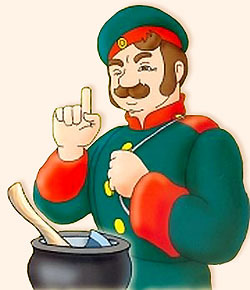 Дети исполняют русскую народную песню «Если хочешь быть военным»Дети благодарят Солдата и под «Марш» И. Дунаевского уходят в группу. Солдат  прощается  и  уходит. Литература:«Музыка в детском саду». Москва. «Музыка».1985.«Ритмическая мозаика». А. И. Буренина. Санкт – Петербург. 2000.«Праздники  в детском саду» М. Ю. Картушина  старший дошкольный возраст. Москва 2008. 